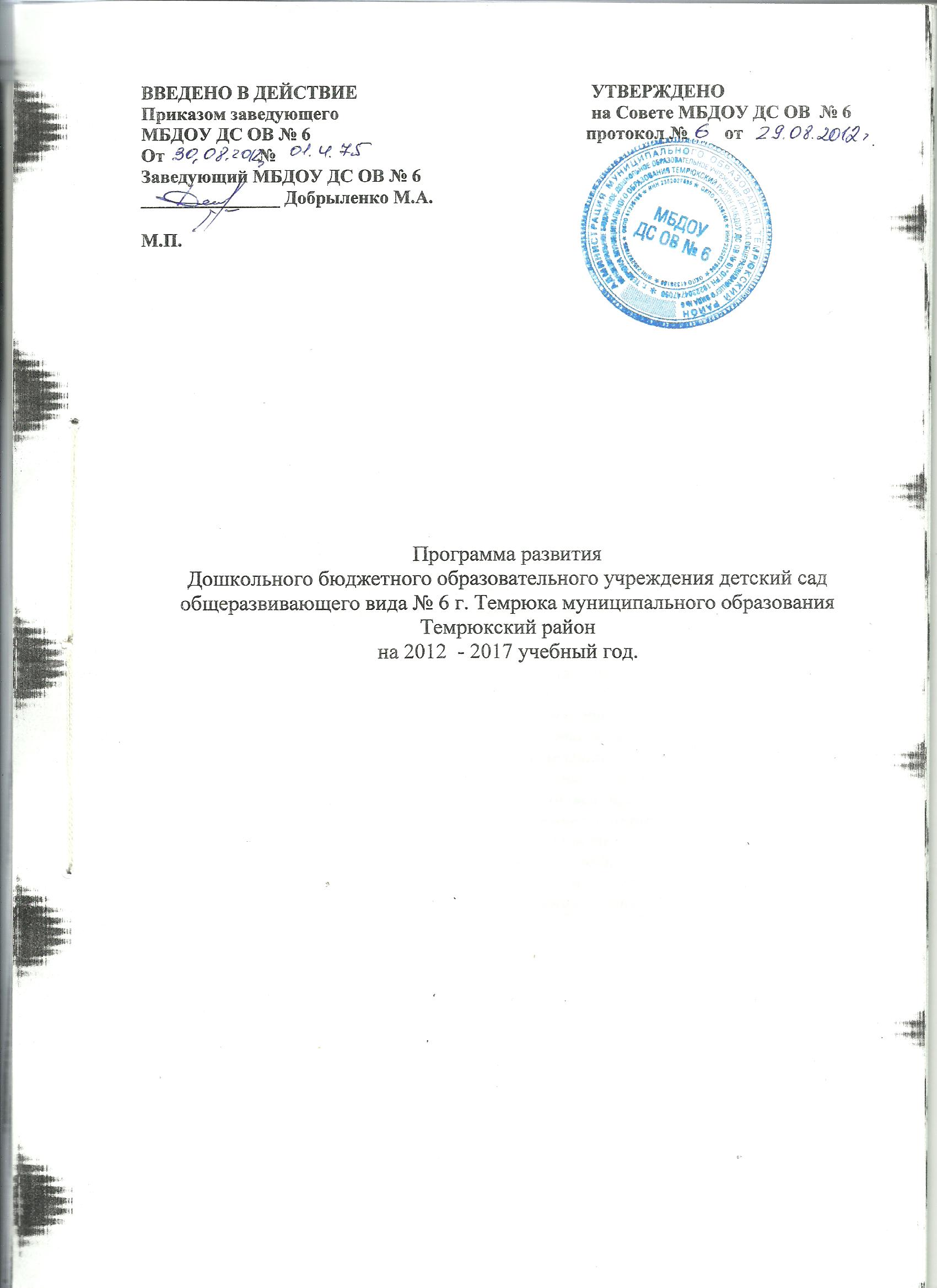 ПаспортПрограммы развития МБДОУ ДС ОВ № 6Информационная справка. Муниципальное  бюджетное дошкольное  образовательное  учреждение детский сад общеразвивающего вида  № 6Адрес:  353507   Краснодарский край, Темрюкский район, Г.Темрюк,  ул.Декабристов, 9 «В». Телефон:  4-15-87Учредитель:  Муниципальное образование, Темрюкский район.МБДОУ ДС ОВ № 6 функционирует  на  основе  Устава,  зарегистрированного 27.12.2010г.  и  лицензии  № ЛО – 23-01-000558  от  «12»  мая  2010 г.Характеристика контингента воспитанников.В ДОУ функционирует 6 общеразвивающих групп:I  младшая   (2-3 года)II  младшая   (3-4 года)Средняя  (4-5 лет)Старшая группа  (5-6 лет)Подготовительная группа  «А»(6-7 лет)Подготовительная группа  «Б»(6-7 лет)     Режим работы. Основной формой получения образования детьми является общеразвивающие группы с полным пребыванием детей в ДОУ. Работает с 7.30. до 17.30, выходные дни суббота, воскресенье.     Заведующая  МБДОУ ДС ОВ № 6– Добрыленко Марина АнатольевнаНа  педагогической  работе  29  лет,  в  должности  заведующей – 11 лет.    Старший  воспитатель   - Литвиненко Людмила Анатольевна.На  педагогической  работе  18 лет, в должности  старшего воспитателя – 2 г.  Списочный состав детей ДОУ Структура образовательного учреждения:   Проектная мощность МДОУ – 110 детей. На 26.09.2012г. 152 ребенка  посещает следующие группы:1 младшая группа  – с 2 - 3 лет – 222 младшая группа– с 3 -  4 лет – 24средняя группа  – с 4 - 5 лет – 23старшая группа – с 5 - 6 лет – 27подготовительная группа – с 6 - 7 лет – 23подготовительная группа – с 6-7 лет- 24 Кадровое обеспечение. Обеспеченность кадрами:  педагогический персонал – 11 человек – 100%, медицинский персона -   1  человек- 100%;  Уровень образования:Средне специальное образование – 58 %Высшее образование – 17%Обучаются в  учебных заведениях – 8%    Уровень квалификации:Высшая квалификационная категория – 16%Первая квалификационная категория – 16%%Вторая квалификационная категория – 8%  Стаж работы:     до 5 лет – 8% сотрудников;    от 5 до 10 лет – 16% сотрудников;    от 10 до 20 лет – 32% сотрудников    свыше 20 лет – 44% сотрудников   Награждения педагогов:«Учитель Тамани» - 2 педагогаПочетная грамота министерства образования и науки – 2 педагогаПочетная грамота Администрации муниципального образования Темрюкский район  - 1 педагогС детьми работают специалисты:музыкальный руководитель – 1инструктор по физической культуре -1Деятельность дошкольного учреждения представляет целостную единую педагогическую систему, функционирующую по общим педагогическим принципам. Специфика организации воспитательно-образовательного процесса охватывает не только занятие, но и все основные моменты жизнедеятельности детей с учетом приоритетности видов детской деятельности в каждом возрастном периоде. Детский сад работает по художественно-эстетическому  направлению, а так же тесно занимается театрализованной деятельностью по всем направлениям программы. За время функционирования ДОУ сложилась система повышения профессиональной компетентности педагогов, которая помогает оценить не только фактический уровень профессиональной подготовки каждого воспитателя, но и выявить профессиональные запросы потребности, а, следовательно, на основе этого определить цели работы с педагогическими кадрами и выбрать адекватные формы ее проведения.Анализ методической работы   Методическая  работа строится  на основе «Закона об образовании»; «Концепции дошкольного воспитания»; «Концепции непрерывного содержания образования» и других нормативно-правовых документов Министерства образования РФ..        Цель: сформировать созидательную педагогическую среду, ориентированную на профессиональный рост педагогов, на качественный результат развития детей   Главными задачами методической работы:оказание педагогической помощи в поисках и внедрении инновационных форм и  методов работы с детьми; создание условий для творческой самореализации личности педагога через обогащении предметно - развивающей среды; повышение профессиональной компетентности по вопросам  социально - личностного развития детей; повышение уровня педагогических знаний и умений в организации работы с родителями.обобщение, распространение и внедрение передового опыта работы. Методическая работа занимает особое место в системе управления современным ДОУ и поэтому представляет собой целостную, основанную на достижениях науки и передового педагогического опыта, систему взаимосвязанных мер, направленных на повышение профессионального мастерства каждого педагога, на развитие творческого потенциала всего педагогического коллектива, повышение качества эффективности учебно-воспитательного процесса. Поэтому все формы методической работы направлены на выполнение конкретных задач ДОУ, сформулированных в Уставе, программе развития, годовом плане и корректируемых на основе изучения развития педагогического процесса.Постоянная связь содержания методической работы с ходом и результатом воспитательно-образовательного процесса обеспечивает непрерывный процесс совершенствования профессионального мастерства педагогов и качество обучения и развития воспитанников   ДОУ.Структура методической работы в ДОУ              прогнозирование      регулирование        организация        планирование          программированиеконтроль          стимулирование          коррекция и анализ	Методическая работа направлена на достижение и поддержание высокого качества  воспитательно-образовательного процесса ДОУ. Для этого используются групповые и индивидуальные формы работы.Педсоветы.  На заседаниях обсуждаются актуальные вопросы и проблемы, отмечаются положительные моменты, подводятся промежуточные итоги   по реализуемым программам. Для обеспечения  эффективности работы каждого педагога на педсоветах, они проводятся в различных формах, что позволяет  сделать процесс  более демократичным.Педсовет:По формам организации: Традиционный (четкое соблюдение регламента);Нетрадиционный – деловая игра               используются методы                                        конференция              активизации педагогов:                                        круглый стол             решение кроссворда,                                        ситуативный              ситуативной задачи,                                        дискуссия                  игровое моделирование		                                                        и т.п.По видам:Тематический – посвящен одной из годовых задач коллектива;Итоговый – определяет результаты работы за полугодие или год.Семинары – практикумы.Консультации;  взаимопросмотры, выставки, смотры – конкурсы и др.Рейтинговые занятия: по музыкальному воспитанию, творческой деятельности, формированию математических представлений и развитию речевых компетентностей у детей.  Программно-методическое  обеспечениевоспитательно-образовательной  деятельности  ДОУ:Аналитический блок.Анализ внутренней среды ДОУ:анализ качества реализации воспитательно – образовательного процесса:Одной  из  важнейших  задач  ДОУ  является  охрана  и  укрепление  здоровья  детей. Перед  педагогическим  коллективом  стояла  задача  объединить  усилия  педагогов  и  родителей  для  оснащения  здоровьесберегающей  среды,  эффективного,  рационального,  результативного  воздействия  на  здоровье  детей  и  содействия  его  сохранению  и  укреплению.Особое внимание уделялось физкультурным  занятиям  как одному  из важнейших  условий  воспитания  здорового  ребенка. С целью повышения интереса детей  к физической  культуре,  а также  учета  интересов  детей  разных возрастных  групп,  была  пересмотрена организация  процесса физического  воспитания,  классификация  занятий  по  физической культуре  и  их  содержание.  Системная  работа по  физическому  воспитанию  включала  в  себя  ежедневную  утреннюю  гимнастику,  физкультурные  занятия  с  включением  компонента  корригирующих  упражнений  с  целью  профилактики  нарушений  осанки,  плоскостопия,  сколиоза.С целью  повышения  устойчивости  организма  к  воздействию  неблагоприятных  факторов  внешней среды коллективом  проводились  закаливающие  процедуры:воздушное,контрастное  водное,дыхательная гимнастика,гимнастика  после сна,ходьба по  массажным  коврикам, ребристой доске,самомассаж,релаксационные упражнения  под музыку.полоскание  зева,-    пешие  прогулки по  заданному маршруту.Для  наиболее  эффективной  организации  оздоровительных  и  профилактических  мероприятий  в  качестве  одного  из  основных  приёмов  работы  персонала  использовали  мониторинг  состояния  здоровья  вновь  поступивших  воспитанников,  что  важно  для  своевременного  выявления  отклонений  в  их  здоровье. Для  вновь  поступивших  детей  был  установлен  щадящий  режим,  неполный  день  пребывания  в  ДОУ,  согласованный  с  родителями.  В  результате  проводимых  нами  мероприятий  отмечается  снижение  заболеваемости  среди  прибывших  детей.Распределение   детей  по  группам  здоровьяСтатистика  заболеваемости  детей    ДОУПроведённый  анализ  заболеваемости  детей  в  МБДОУ ДС ОВ  №6  за  два  года  показал, что благодаря щадящему режиму пребывания вновь поступивших детей и проходящим   закаливающим  мероприятиям, тенденция заболевания детей идет на спад.Для  обеспечения  безопасности  пребывания  детей  в  ДОУ  педагогами  разработан  и   полностью  реализован  перспективный  план  по  реализации  программы  ОБЖ  для  каждой  возрастной  группы. Воспитатели  знакомили  детей  с  человеческим  организмом,  с различными  чрезвычайными  ситуациями,  развивали  психологическую  устойчивость  поведения  в  опасных  ситуациях,  защитные  рефлексы  и  навыки  само-  и  взаимопомощи,  формировали  сознательное,  ответственное  и  бережное  отношение  к  своей  безопасности  и  безопасности  окружающих,  способствовали  приобретению  элементарных  знаний  и  умений  по  защите  жизни  и  здоровья  как  своего,  так  и  окружающих. Педагоги  использовали  разнообразные  формы  работы  с  детьми  и  родителями:  совместные  спортивные  досуги,  праздники,  дни  и  неделя  здоровья,  индивидуальные  консультаций.  Для  родителей  оформляли  стенды  и  уголки  здоровья  в  группах, проводили  родительские  собрания,  семинары-практикумы  для  педагогов.В  дальнейшем  для  снижения заболеваемости  необходимо  продолжить эту работу в  условиях ДОУ.Для  реализации  задач  по  физическому  воспитанию  большое  внимание  уделяется  повышению  двигательной  активности  детей  и  правильному  её  регулированию.  В  начале  и  в  конце  года  проводился  мониторинг  по  физическому  развитию  детей. Контроль  за  физическим  развитием  детей  даёт  возможность  проанализировать  динамику  их  развития.Сводная таблица результатов обследования уровня развития основных видов движений у детей в 2011 – 2012 учебном году.Сводная таблица результатов обследования уровня развития основных видов движений у детей за 2 годаРезультаты  обследования  показывают, что  уровень  развития  основных видов движений  у  97,34%  детей  в пределах  возрастной нормы, у  2,66% детей - ниже возрастной нормы.Наиболее  труднее  детям  даются такие основные движения  как  сила  мышц  живота  и гибкость – (38,66% и  28,00%).Снизился процент  детей с высоким уровнем  освоения  основных видов  движений:  в сравнении  с   2010 г. – на  15,93%, 2011 г. – 35,13%.Причина:  длительное  отсутствие  инструктора  по  физической  культуры;отсутствие  у педагогов  опыта  по  проведению  с  детьми занятий  по  физической культуре.    Диагностика уровня выполнения программы  показывает, что справляется более 92% детей. Однако следует отметить, что необходимо больше проводить интегрированных занятий, в частности ИЗО дополнять прослушиванием музыки и т.д., а так же пополнить художественно-эстетические зоны музыкальными инструментами, теневыми и пальчиковыми театрами.Диагностика готовности к школе в целом имеетположительную динамику.     В целом отмечается средний уровень готовности детей к школьному обучению. В этом заслуга всего педагогического коллектива ДОУ, занимающегося своевременной диагностикой, профилактикой детей, нуждающихся в дополнительной помощи специалистов.      В учреждение создана предметно-развивающая среда, которая позволяет решать воспитательно-образовательные       задачи.       Каждая       групповая       комната      имеет индивидуальный интерьер, специально подобранный игровой и учебный материал: разнообразные    игрушки.    Помещения    групповых    комнат   соответствуют   Сан    ПиН 2.4.1.2660 -10 . Большое внимание уделяется воспитанию экологической культуры, дети с удовольствием ухаживают за животными: черепахами, птицами, рыбами. Выращивают огород на подоконнике, корм для обитателей уголка природы. На территории дошкольного учреждения для детей созданы:6 игровых площадок;спортивная площадка, оборудованная физкультурным инвентарем;«экологическая тропа» Альпийская горка.Выполнение    программ    воспитания    и    обучения    ведется        также    в    специально оборудованных кабинетах и залах:музыкальный зал;комната «Кубанского быта»;комната «Сказок».В  группах  имеется  игровой  материал  для  познавательного  развития  детей  (мозаики,  матрешки,  пирамидки,  панели  с  отверстиями  разных  геометрических  форм  и  соответствующие  вкладыши,  коробки  разных  размеров,  банки  с  крышками,  разноцветные  кубики,  мячи,  машины,  флаконы  и  пр;  книжки  с  цветными  картинками).Имеется  игровой  материал  для  сюжетных  игр  детей  (куклы  и  животные  разных  размеров,  одежда  для  кукол,  игрушечная  мебель,  строительные  материалы  различных  форм  и  цветов,  игрушечные  телефоны,  декорации  для  кукольного  театра,  неоформленный  материал:  кубики,  палочки,  кольца,  лоскуты  ткани  и  др.)Имеется  игровой  материал  и  оборудование  для  музыкального  развития  детей  (игрушечные  музыкальные  инструменты;  аудиовизуальные  средства:  музыкальный центр, DVD).Имеются  материалы  и  оборудование  для  продуктивной  и  творческой  деятельности  детей (листы  бумаги  и  альбомы,  кисти,  краски,  карандаши,  фломастеры,  разноцветные  мелки,  пластилин,  глина,  столы  для  работы  с  различными  материалами,  доски  для  рисования,  баночки  для  воды  и  др.)Все  материалы  пригодны  для  работы:  карандаши  отточены,  фломастеры  свежие,  кисти  исправные  и  чистые.Имеются  игрушки  для  игр  во  время  прогулок  (ведерки,  лопатки,  формочки,  совочки  и  др.)Имеются  игры  и  оборудование  для  развития  ходьбы  и  других  движений  детей  (игрушки,  которые  можно  катать,  бросать;  спортивное  оборудование,  скамейки).Игрушки  в  помещении  расположены  по  тематическому  принципу  с  тем,  чтобы  каждый  ребенок  мог  выбрать  себе  занятие  по  душе,  не  мешал  сверстникам.В  помещении  есть  место  для  совместных  игр  детей (столики,  открытое  пространство  для  подвешенных  игрушек  и  др.).Все  игрушки  и  материалы  для  работы  доступны  детям.Помещение  украшено  яркими  картинками  на  стенах,  цветами.     В  группе  имеется  оригинальный  дидактический  материал,  изготовленный  сотрудникам  (для  сенсорики,  мелкой  моторики  рук, сюжетных  игр  и  пр.). В  ДОУ  имеются  дидактические  средства  и  оборудование  для  всестороннего  развития  детей.Имеются  аудио-видео-визуальные  средства  (магнитофоны  с  кассетами,  дисками,  телевизоры).Имеются  альбомы,  художественная  литература  и  прочее  для  обогащения  детей  впечатлениями.В  группах  имеются  дидактические  игры  (лото,  домино,  наборы  картинок),  различные  игровые  наборы  и  игрушки  («Айболит»,  «Парикмахерская», детский  телефон,  разнообразные  звучащие  игрушки  и  т.п.)  для  развития  детей  в  разных  видах  деятельности.Имеются  игрушки  для  интеллектуального  развития  (шахматы,  шашки,  дидактические  игры  на  логику  и  др.)Имеются  игрушки  и  оборудование  для сенсорного  развития.Имеется  наглядный  и  иллюстративный  материал.Созданы  условия  для  совместной  и  индивидуальной  активности  детей  (в том  числе  «уголок  уединения»).    В  ДОУ  созданы  условия  для  художественно-эстетического  развития  детей.Эстетическое  оформление  помещений  способствует  художественному  развитию  детей  (экспозиции  картин,  произведений  народного  творчества;  выставки  авторских  работ  сотрудников,  детей,  родителей; цветы  и  пр.).В группах  в  свободном  доступе  для  детей  имеются  необходимые  материалы  для  рисования,  лепки  и  аппликации,  художественного  труда (бумага  разных  видов,  форматов  и  цветов,  пластилин,  краски,  кисти,  карандаши,  цветные  мелки,  природный  и  бросовый  материал  и  др.)В  ДОУ  созданы  условия  для  развития  театрализованной  деятельности  детей.Имеются  разнообразные  виды  театров  (бибабо,  теневой,  настольный,  фланелеграф  и  др.)Имеется  разнообразное  оснащение  для  разыгрывания  сценок  и  спектаклей  (наборы  кукол,  ширмы  для  кукольного  театра,  костюмы,  маски,  театральные  атрибуты  и  пр.).В  группах  имеются  атрибуты,  элементы  костюмов  для  сюжетно-ролевых,  режиссерских  игр,  игр-драматизаций,  а  также  материал  для  их  изготовления.В  ДОУ  созданы  условия  для  развития  детей  в  музыкальной  деятельности.Имеется  музыкальный  зал.Имеются  музыкальные  инструменты  (пианино, синтезатор).Имеются  детские  музыкальные  инструменты  (бубны,  погремушки,  металлофоны,  ксилофоны,  трещетки,  барабаны,  кастаньеты,  колокольчики  и  пр.).Имеются  музыкально-дидактические  игры  и  пособия  (в  том  числе  альбомы,  открытки  и  др.)В  группах  оборудованы музыкальные  уголки,  имеются  музыкальные  игрушки.Создана  музыкальная  среда  (музыка  сопровождает  занятия,  режимные  моменты,  звучит  колыбельная  при  укладывании  спать  и  др.).В  ДОУ  созданы  условия  для  развития  конструктивной  деятельности  детей.В  группах  имеются  мелкий  (настольный)  и  крупный  (напольный)  строительный  материал,Разнообразные  конструкторы  (деревянные,  металлические,  пластмассовые,  с  различными  способами  соединения  деталей).Имеются  мозаики, резные  картинки.Имеется  бросовый  и  природный  материал  для  художественного  конструирования.В  ДОУ  созданы  условия  для  развития  экологической  культуры  детей.Имеются  наглядные  пособия,  иллюстративный  материал  для  развития  экологической  культуры  (альбомы,  наборы  картин,  муляжи,  дидактические  игры  и  пр.).В  группах имеются  уголки  озеленения  (комнатные  растения).В  ДОУ  содержатся  животные  (рыбки, попугайчики, морские черепашки)На участке  созданы  условия  для  выращивания  и ухода  за  растениями  (цветники,  огород).На  участке  имеется  уголок  леса.В  ДОУ  созданы условия  для  развития  представлений  о  человеке  в  истории  и  культуре.Имеются  подборки книг  и  открыток,  комплекты  репродукций,  игры  и  игрушки,  знакомящие  с  историей,  культурой,  трудом,  бытом  разных  народов,  с  техническими  достижениями человечества.Имеется  художественная  литература  (сказки  и  легенды  народов  мира,  популярные  издания  античных,  библейских  сюжетов  и  пр.).В  ДОУ  созданы  условия  для  физического  развития  детей.Имеется  спортивно-музыкальный  зал.В  группах  имеется  инвентарь  и  оборудование  для  физической  активности  детей,  массажа  (спортивные  уголки, спортивный  инвентарь,  массажные  коврики,  маты,  тренажеры  и  т.п.).Имеется  спортивный  инвентарь  для  физической  активности  детей  на  участке  (мячи,  обручи,  полоса  препятствий,  самокаты  и  т.п.).На  участке  созданы  условия  для  физического  развития  детей  (спортивный участок,  беговая  дорожка,  полоса  препятствий,  яма  для  прыжков,  спортивно-игровое  оборудование  и  др.).В  ДОУ  созданы  условия  для  формирования  у  детей  элементарных  математических  представлений.В  группах  имеется  демонстрационный  и  раздаточный  материал  для  обучения  детей  счеты,  развитию  представлений  о  величине  предметов  и  их  форме.Имеется  материал  и  оборудование  для  формирования  у  детей  представлений  о  числе  и  количестве  (касса  цифр,  весы,  мерные  стаканы,  ростомер  и  др.).Имеется  материал  для  развития  пространственных  (стенд,  доски  со  схемами  и  др.)  и временных  (календари,  часы:  песочные,  солнечные,  с  циферблатом  и  др.)  представлений.В  ДОУ  созданы  условия  для  развития  у  детей  элементарных  естественно-научных  представлений.Имеются  материалы  и  приборы  для  демонстрации  и  детского  экспериментирования  (глобусы,  карты,  макеты,  наборы  открыток  и  иллюстраций,  настольно-печатные  игры,  магниты,  очки,  лупы  и  др.)Имеются  уголки  для  детского  экспериментирования  (в  том  числе  для  игр  с  водой  и  песком  и  др.).В  ДОУ  созданы  условия  для  игровой  деятельности  детей.На  участке  имеется  игровое  оборудование.В  групповых  комнатах,  раздевалках,  спальнях  выделено  пространство  для  игры  и  имеется  игровое  оборудование.В  ДОУ  имеются  игры  и  игрушки  для  различных  видов  игр:  сюжетно-ролевых,  подвижных,  спортивных,  дидактических  и  пр.В  группах  имеется  неоформленных  материал,  который  может  быть  использован  в  качестве  предметов-заместителей.Анализ состояния учебно – методической базы ДОУ:Учебно-методическая база ДОУ постепенно улучшается. Благодаря помощи родителей и финансированию ДОУ, в группы были приобретены мягкие игрушки, конструкторы, развивающие игры. Для спортивного зала приобретены мягкие модули, мячи, обручи, гантели детские, дорожка для профилактики плоскостопия, а так же педагоги изготовили нестандартное оборудование. В каждой группе имеется мелкий и крупный строительный материал.Несмотря на это, задача оснащения предметной развивающей среды ДОУ остается одной из главных. В группах необходимо  обновлять игровые уголки за счет приобретения современных игровых модулей; пополнять дидактические и развивающие игры, пособия и оборудования по физическому воспитанию.С целью повышения эффективности образовательного процесса и с учетом современных требований необходимо приобрести компьютерное оборудование, дополнить технические средства.           SWOT-анализа состояния методической базы ДОУАнализ имеющихся в распоряжении ДОУ материально – технических и финансовых ресурсов.Структура сметы бюджета проектаМатериальная база. Состояние материально-технической базы ДОУ соответствует педагогическим требованиям, современному уровню образования и санитарным нормам. Все базисные компоненты развивающей предметной среды детства включают оптимальные условия для полноценного физического, эстетического, познавательного и социального развития детей. Учреждение постоянно работает над укреплением материально-технической базы. Ежегодно силами коллектива проводится косметический ремонт.Для реализации образовательных задач в ДОУ функционируют: -музыкальный зал,   комната «Кубанского быта», комната «Сказок».  Участок детского сада озеленен, оснащен игровым оборудованием, имеется спортивная площадка. ДОУ оснащено современными техническими средствами:
Компьютер – 2 шт. Телевизор – 1 шт.
Сканер – 1 шт. 
Принтер – 2 шт. DVD –1 шт.
Ксерокс – 1 шт. фотоаппарат – 1 шт.ДОУ подключено к сети Интернет, что позволяет иметь доступ к любой информации. В основном всё это создано и приобретено за счёт бюджетных и внебюджетных средств в период с 2009г. по 2012г. В этот же период в ДОУ частично произведена замена оконных и дверных блоков. Физкультурный зал переоборудован под групповую ячейку. Администрация ДОУ проводит большую работу по рациональному расходованию бюджетных и внебюджетных средств, изыскивает внебюджетные средства для проведения ежегодного косметического ремонта помещений ДОУ, благоустройства территории.SWOT-анализа состояния материальной базы ДОУАнализ кадрового состава и условий труда работников:ДОУ  обеспечено педагогическими  кадрами  на  100%.    Воспитательно-образовательный  процесс  осуществляют  педагоги  с  высоким  образовательным цензом:  с  высшим  (18%)   и  специальным  средним  образованием   (64%).  В  ДОУ созданы условия  для обеспечения  профессионального  роста  педагогов.   Два   педагога  поступили в Московский государственный гуманитарный университет им. М.Шолохова. Шесть   педагогов  прошли  курсы  повышения  квалификации  при  ККИДППОВсе запланированные мероприятия по  организационно - педагогической работе  выполнены:  проведено  5  педсоветов,  1 медико-педагогических  совещания,   5 семинаров,  4  консультации,  3 смотров и конкурсов, 12 открытых просмотра, 2 районных МО.Все  педагоги   принимали  активное  участие в  мероприятиях  ДОУ  и районных  объединениях.  Особо  можно  выделить  следующих  педагогов:  Глушкова Н.А., Киргизова И.В., Литвиненко Л.А., Евстигнеева Н.А.– муз. работник. При  подготовке  и  проведении  развлечений,  праздников  для  детей  активное  участие  принимал  весь  педагогический  коллектив.В целом коллектив ДОУ дружный, имеет большой творческий потенциал. Микроклимат в коллективе позитивный: члены коллектива радуются успехам коллег, успехи не вызывают зависти. В общении преобладают доброжелательность, педагоги готовы помогать друг другу советами, оказывать практическую помощь, уважают мнение коллег. Главное в работе с кадрами в коллективе – оказание действенной помощи воспитателям в развитии их мастерства, повышении профессиональных знаний, мнений, необходимых для современного педагога.SWOT-анализа состояния кадров ДОУАнализ внешней среды ДОУ.Анализ микрорайона муниципалитета, в котором функционирует ДОУ,  его образовательной социокультурной сферы:    Для обеспечения реализации задач необходимо, чтобы ДОУ был частью образовательного пространства, поэтому МБДОУ ДС ОВ № 6 открыта социальная система, успешно сотрудничающая с различными организациями. Коллектив ДОУ во главе с руководителем работает в тесном контакте с другими детскими садами. В ДОУ проводятся открытые занятия, семинары для воспитателей, методистов заведующих на городском уровне.    Наблюдается тенденция к расширению и углублению связей дошкольного образовательного учреждения с другими образовательными, медицинскими учреждениями и учреждениями культуры. На договорной основе осуществляется сотрудничество с детской поликлиникой, общеобразовательной школой №2.   Для создания единого образовательного пространства, построения преемственности в дошкольном и начальном образовании составлен план взаимодействия   МБДОУ ДС ОВ № 6 с МБОУ СОШ № 2. МБДОУ ДС ОВ    № 6 активно сотрудничает с советом ветеранов города Темрюка. SWOT-анализа состояния микрорайона ДОУАнализ состояния взаимодействия с семьями воспитанников:В работе с родителями сложилась система, позволяющая вовлекать их в процесс воспитания детей согласно задачам учреждения. Для этого применяются различные формы: дни открытых дверей, спортивные праздники, выставки, встречи со специалистами различного профиля, оформление уголков для родителей информацией разной тематики. Проводятся индивидуальные и групповые консультации. Систематически выявляется позиции педагогов и родителей по актуальным проблемам. Большое внимание в ДОУ уделяется изучению контингента родителей, социального и образовательного статуса членов семей воспитанников детского сада. 8% - дети сотрудников детского сада. Из малообеспеченных семей - 12% детей, 18% - дети из благополучных, материально обеспеченных семей, 62%   детей из благополучных семей среднего достатка.Социально-психологического статуса семейМБДОУ ДС ОВ № 6Из всего состава родителей 28% имеют высокую степень интереса к уровню развития и воспитания своего ребенка, среднюю степень     интереса испытывают 59% родителей, семьи, которые равнодушны к судьбе собственного ребенка, составляют 13%.Большое внимание мы уделяем изучению образовательных потребностей родителей. Исходя из имеющихся данных, можно уверенно заявить, что перечень образовательных услуг, предлагаемый нашим детским садом, соответствует запросам родителей.По результатам анкетирования родители дали следующую оценку работе ДОУ:Высокую-36%Хорошую-62%Неудовлетворительную-2% Полученные результаты показали, что контингент родителей неоднороден, имеет различные цели и ценности. Так как одной из основных задач ДОУ является удовлетворение потребностей родителей, то  для ее успешного решения необходимо создать разнообразные сегменты образовательных услуг. Однако остается проблемой привлечение родителей к созданию совместных проектов. В связи с этим нужно построить работу с родителями так, чтобы они были заинтересованы в успехах свих детей и стремились всячески помочь ДОУ в создании единого образовательного пространства через организацию сотрудничества семьи и детского сада. Необходимо провести работу с родителями по созданию Попечительского совета для улучшения благосостояния ДОУ и создания безопасного образовательного пространства для детей и сотрудников ДОУ.SWOT-анализа состояния взаимодействия с семьями воспитанников ДОУанализ адресуемых ДОУ образовательных потребностей, социального заказаИз вышеизложенного анализа работы следует, что система работы нашего детского сада требует создания такого проекта, где должны быть предусмотрены все внутренние преобразования, способствующие развитию и воспитанию детей согласно требованиям установленным  государственным стандартом качества. Для этого необходимо иметь высококвалифицированный коллектив педагогов и специалистов, реализующих на высоком уровне  комплексные программы. В то же время, у родителей должны быть сформированы потребность и готовность к конструктивному сотрудничеству с детским садом,  желание участвовать в организации образовательного процесса, расширение партнерства педагогов и родителей воспитанников в условиях предшкольной подготовки, пропаганда семейных ценностей, как фактора укрепления детско – родительских отношений, повышение профессиональной компетентности педагогов в общении с родителями, взаимодействие с молодыми родителями с целью раскрытия их воспитательного потенциала. В ДОУ должна быть создана материально-техническая база, соответствующая современным требованиям. Предметно-развивающая среда должна способствовать индивидуальному подходу к развитию ребенка. На сегодняшний день мы не имеем описанного уровня развития, но считаем, что у нас есть все основания для устранения имеющихся недостатков. Мы сохраняем миссию детского сада, группы и расширять образовательные услуги, для построения новой модели своего учреждения – педагогического центра по воспитанию и развитию детей и обучению родителей. Проведенный анализ настоящего состояния деятельности ДОУ показал, что реально сложившиеся условия и потенциальные возможности коллектива создают перспективы для дальнейшего развития учреждения. Это потребует совершенствования деятельности ДОУ, на решение которого направлена программа развития МБДОУ ДС ОВ №6.2.3 Концепция желаемого будущего состояния ДОУ .   Миссия детского сада заключается в объединении усилий ДОУ и семьи для создания условий, раскрывающих:индивидуальность ребенка и способствующих формированию компетенций, которые обеспечивают ему успешность в современном обществе и будущем,готовности ребенка к дальнейшему обучению.Обеспечение защиты жизненно важных интересов каждого ребенка, создание условий для удовлетворения базовых потребностей, обеспечивающих формирование и развитие ребенка-дошкольника в рамках образовательного пространства, представляют суть процесса обеспечения его безопасности и смыслом деятельности ДОУ.  Философия жизнедеятельности МБДОУ ДС ОВ № 6Философия - это система смыслов и ценностей, которая определяет жизнедеятельность ДОУ в целом и поведение каждого сотрудника.Мы убеждены, что принятая нами философия обеспечит выполнение миссии детского сада.К ценностям детского сада относятся:-  Открытость, поддержка и сотрудничество. Педагоги в ДОУ делятся опытом, информацией, идеями, открыто обсуждают проблемы и находят вместе решения, их действия корректны и носят поддерживающий характер. Педагоги и родители открыто делятся информацией, обсуждают проблемы, соблюдая конфиденциальность. Комментарии педагогов корректны и носят оптимистичный, позитивный характер. Для ДОУ характерен постоянный поиск партнеров и выстраивание профессиональных взаимовыгодных связей. Мы стремимся открыто обсуждать профессиональные проблемы и оказывать поддержку и помощь в их решении.- Инновационность. Педагоги стремятся узнавать и осваивать новые, современные технологии уместно, деликатно, квалифицированно их интегрировать в жизнедеятельность ДОУ. - Индивидуализация. Каждый участник образовательного процесса в нашем ДОУ рассматривается как уникальная, неповторимая, своеобразная личность со своими особенностями, возможностями и интересами, поэтому мы стремимся создавать условия для раскрытия потенциала и индивидуальных особенностей каждой личности. -  Преемственность. Цели, задачи, содержание стиль взаимоотношения с ребенком согласуются между педагогами образования и и специалистами ДОУ.     Модель выпускника ДОУ, в котором непосредственно воплощается и реализуется данная миссия, включает в себя компоненты:Нравственный потенциалхорошо ориентированный в правилах культуры поведения;охотно вступает в общение с окружающими;проявляет чувство собственного достоинства, самоуважения;владеет элементарным самоконтролем;проявляет стремление к самостоятельности;сформировано умение оценивать свои и чужие поступки с позиции общих ценностей.Познавательный потенциалпроявляет активный интерес к миру людей и предметов;любознателен;настойчив в поиске ответа на возникшие вопросы.Физический потенциал.устойчивый интерес к физическим занятиям;точно и энергично выполнять движения;владеет элементарными навыками здорового образа жизни и безопасного поведения;не подвержен частым простудным заболеваниям;сформированы основные гигиенические навыки и привычки.Коммуникативный потенциал.сформированы основы культурного поведения;умеет пользоваться способами мирного разрешения конфликтов;гуманистическая направленность в поведении;выражает готовность к сотрудничеству;сформированы предпосылки вхождения в более широкий социум.Творческий потенциал.проявляет творчество в различных видах деятельности: играх, изобразительной, речевой, музыкальной деятельности;сформированы основы художественных способностей;развито воображение.Общая схема взаимодействия ДОУ с социальными партнерамиСтиль управления процессом взаимодействия всех участников образовательного процесса в ДОУ предопределил реализацию важнейших принципов современной гуманитарной культуры взаимодействия людей в едином процессе жизнедеятельности.Управление и организационная культура ДОУУправление  ДОУ  претерпевает изменения  и способствует созданию  комфортных условий для развития всех участников  образовательного процесса и  функционирования  ДОУ в режиме развития.    Задачи:- способствовать естественному эффективному развитию и саморазвитию ребенка, его личностному росту;- создать условия для профессионального роста педагогов;- разнообразить формы работы с родителями воспитанников по вовлечению их в образовательный процесс ДОУ.    В ДОУ создана управляющая система в соответствии с современными требованиями дошкольного образования.   Структура  представляется в следующем виде:Такое  управление способствует обновлению  воспитательно – образовательной  системы детского сада.  Каждая  структурная единица  заинтересована  в конструктивном решении вопросов образования и развития дошкольника и  работает  с учётом специфики времени,  социального заказа, а в совокупности с другими  обеспечивает  преемственность, качественное образование, успешную адаптацию выпускников в окружающей среде. Основным результатом  функционирования открытой системы ДОУ будет успешное  развитие личности ребёнка, соответствующее характеристикам:    Здоровье и физическое развитие:1. Физическое развитие соответствует возрастной норме.2. Здоров      3. Сформирована привычка к здоровому образу жизни.    Развитие познавательной деятельности, поведения:1. Сформирована  произвольность  психических процессов.2. Сформированы интеллектуальные умения, развернутые и конкретные представления о мире.3 Способен управлять поведением в соответствии  с социальными нормами  и правилами.4. Способен давать  адекватную оценку своему поведению,  деятельности.   Мотивационная готовность  к обучению в школе:1. Имеет познавательный или социальный мотив учения.2. Желает учиться в школе.Ресурсное обеспечение программы развитияНормативно-правовые:разработка новых локальных актов, регламентирующих деятельность ДОУ (положений, правил, функционалов, должностных обязанностей);Научно-методические:функционирование научно-методического совета ДОУ ;разработка механизма, критериев и показателей оценки результативности реализации Программы;внедрение системы методических консультаций структурных  подразделений ДОУ по  приоритетным направлениям Программы развития;Подготовка методического комплекса по проектированию локальной интегрированной среды в группах;Оснащение педагогов методическими пособиями и рекомендациями по использованию новых образовательных технологий. Кадровое:создание условий для повышения квалификации, подготовки и переподготовки специалистов  участвующих в реализации новой модели;привлечение необходимых специалистов извне;создание творческих групп;Информационные:формирование банка данных по направлениям Программы развития;мониторинговые мероприятия;организация  мероприятий по информированию общественности о ходе реализации Программы развития;Материально-технические:обновление предметно-развивающей среды в группах;приобретение технических и дидактических средств обучения;оснащение  ДОУ оргтехническими средствами:  телевизорами,
DVD - проигрывателями.Финансовые:смета расходов ДОУ;спонсорская и благотворительная помощь;предпринимательская деятельность ДОУ.Проект сметы расходов на реализацию плана (образец)Диагностика и оценка результатов воспитательно-образовательного процессаМониторинг – это инструмент управления качеством образовательных услуг, с одной стороны, и инструмент обратной связи с потребителями образовательных услуг, с другой стороны.Мониторинг как способ систематической фиксации динамики развития в нашем образовательном учреждении состоит из следующих ключевых элементов:Система фиксации динамики развития воспитанниковСистема фиксации динамики профессионального развития персоналаСистема фиксации динамики удовлетворенности потребителей услуг детского сада Система фиксации динамики развития воспитанниковЭтапы и содержание творческо-поисковой деятельности по реализации основных направлений концепции программы развитияСоздать рациональную образовательную среду, способствующую повышению познавательного  развития дошкольника.1 этап – организационный  (2012 – 2014 г.г.) :разработка нормативно -  правовой базы;создание творческих групп из высококвалифицированных и творческих специалистов, деятельность которых направлена на локальную апробацию программ, технологий;организация обучения кадров;отбор содержания и разработка структуры обновления содержания образовательной среды ДОУ;освоение современных управленческих технологий административным блоком;разработка модели предметно-пространственной среды.создание социальных и материальных условий реализации программы развития.2 этап – внедренческий  (2014 – 2016 г.г.) :проецирование личностно- развивающих и социально-адаптивных технологий на содержание образовательных программ.апробация технологий с целью получения достоверных фактов о возможности использования их в другой сфере.определение уровня качества компетентности детей ДОУ.формирование банка данных по имеющимся технологиям, сбор данных в банк идей развития ДОУ.3 этап –  результативный   (2016 - 2017 г.г.) :обработка информационно – аналитических материалов по сравнению двух этапов.сопоставить показатели деятельности ДОУ за период реализации направленияанализ влияния инновационных технологий на развития ДОУ.выявить положительные и отрицательные   тенденции  в реализации направления программы развития.трансляция педагогического опыта на городских мероприятиях.Cоздание единой образовательной среды в ДОУ и семье для повышения уровня познавательного развития детей.1 этап – организационный  (2012 – 2013 г.г.) :разработка нормативно- правовой базы;анкетирование и опрос родителей для выявления родительских потребностей и ожиданий.формирование  банка  методических  идей; разработка структуры  внедрения  новых форм работы по взаимодействию с родителями воспитанников ДОУ.2 этап – внедренческий  (2013 – 2016 г.г.) :апробирование  и внедрение новых форм работы и технологий по взаимодействию с родителями в образовательную среду ДОУ.обеспечение пропаганды педагогических знаний и результатов работы ДОУ перед родителями.организация работы попечительского совета.3 этап –  результативный   (2016 - 2017 г.г.) :анализ   результатов реализации модуля  в ДОУ, корректировка содержания,  подведение итогов;обобщение опыта работы педагогов.результаты работы попечительского советатрансляция педагогического опыта на городских и областных мероприятиях.разработать  программу  развития  ДОУ на следующий  период с учётом полученных результатов.Стратегия и тактика перехода в новое состояниеПрограмма развития  МБДОУ ДС ОВ №  6 сформирована как совокупность двух направлений работы, выстроенных для достижения обозначенных  нами  задач в рамках имеющихся ресурсов и действующих ограничений.Создание рациональной образовательной среды, способствующую повышению познавательного развития дошкольника.Cоздание единой образовательной среды в ДОУ и семье для повышения позновательного уровня развития детей.Ожидаемые результаты: Уровень развития детей детского сада соответствует государственному образовательному стандарту.Наличие в ДОУ предметно-развивающей творческой среды, удовлетворяющей потребности развития детей.Педагоги имеют высокий образовательный и квалификационный уровень, превышающий на начальном периоде реализации программы. Сформирован имидж ДОУ в микрорайоне, что способствует привлечению детей и их родителей до 7 лет к образовательной деятельности в ДОУ. Наименование программыПрограмма развития  муниципального бюджетного дошкольного образовательного учреждения детский сад общеразвивающего вида № 6Исполнители основных мероприятий программыМуниципальное бюджетное дошкольное образовательное учреждение детский сад общеразвивающего вида № 6Назначение программыПрограмма разработана в соответствии с Концепцией модернизации российского образования до 2010года. Программа определяет стратегические направления развития ДОУ до 2017 года. В программе изложен анализ состояния и проблем системы образовательной работы в ДОУ, определены цели, задачи, сроки, направления реализации программы, ожидаемые результаты развития ДОУ и мероприятия по их реализации.Цели и задачи программыЦели:          Всестороннее  формирование личности  ребенка  с учетом  его  психофизического и социального развития,  индивидуальных возможностей  и склонностей.Задачи:Охрана  жизни  и укрепление физического  и психического  здоровья  детей;Создание комфортного и  благоприятного  психологического климата;Формирование представлений  о способах  обеспечения  безопасности  жизнедеятельности,  навыков  адаптивного безопасного  поведения,  осознанного отношения  к  различным  проблемным  ситуациям;Обеспечение гармоничного интеллектуального, эстетического и  личностного  развития  ребенка;Приобщение  детей  к  общечеловеческим  ценностям;Взаимодействие   с  семьей  для обеспечения  полноценного развития ребенка.Сроки реализации программы2012 - 2017 годыИсточник финансированияСредства муниципального бюджета, внебюджетные средства.Контроль исполнения программыМуниципальное образование, Темрюкский районСтруктура программыИнформационная справка об образовательном учреждении,Аналитический блок,Концепция (концептуальный проект) желаемого будущего состояния ДОУ как системы,Стратегия и тактика перехода (перевода) ДОУ в новое состояние.Состав2010-2011 учебный год2011-2012 учебный годСписочный 151 ребенок152 ребенкаСредняя посещаемость ребенка детей№п/пНаименование   программАвтор Кем  утвержденаЦельЦельВозраст  детейВозраст  детейКол-во  гр.Кто  реализует1Программа «Воспитание и обучение в детском саду»Под редакцией М. А. Васильевой, В. В. Гербовой, Т. С. КомаровойМин. образования и науки РФВсесторонне развитие психических и физических качеств от рождения до 7 лет в соответствии с их возрастными и индивидуальными особенностямиВсесторонне развитие психических и физических качеств от рождения до 7 лет в соответствии с их возрастными и индивидуальными особенностями2-72-76вос-ли,муз. рук.2Программа «Музыкальные шедевры»О. П. РадыноваДопущено Мин. образовании и науки РФДопущено Мин. образовании и науки РФФормирование основ музыкальной культуры у детей дошкольного и младшего школьного возрастаФормирование основ музыкальной культуры у детей дошкольного и младшего школьного возраста2 – 7 6Муз. рук.3Программа «Основы безопасной жизнедеятельности детей»С. Н. НиколаеваДопущено Мин. образовании и науки РФДопущено Мин. образовании и науки РФФормирование начал ОБЖ: правильного отношения ребенка к природе, к себе, к людям, вещам и материалам природного происхожденияФормирование начал ОБЖ: правильного отношения ребенка к природе, к себе, к людям, вещам и материалам природного происхождения 5- 72вос-лиГодВсего                 прибывшихКол-во  заболевших  в первый  месяцПроцент             заболеваемость201154814201252611,5ГодГруппа  здоровья,  кол-во  детейГруппа  здоровья,  кол-во  детейГруппа  здоровья,  кол-во  детейГруппа  здоровья,  кол-во  детейГодIIIIIIIY20117 /   5,825 / 20,590 / 73,7-201213 / 11,024 / 20,083 / 69,0-Год Списочный   составВсего заболевшихТип  заболеванийТип  заболеванийТип  заболеванийТип  заболеванийТип  заболеванийТип  заболеванийБолезни  кожиГод Списочный   составВсего заболевшихБолезни органов дыханияБолезни органов дыханияБолезни органов дыханияБолезни органов дыханияИнфек.   заболеванияИнфек.   заболеванияБолезни  кожиГод Списочный   составВсего заболевшихВсего ОРЗ БронхитБолезни миндалинВсего КонъюнктивитБолезни  кожи20111544043963125620121521268229265615312№ п/пОсновные  виды  движенийУро-вень ГруппыГруппыГруппыГруппыГруппыГруппыПод/сПод/с№ п/пОсновные  виды  движенийУро-вень СредняяСредняяСтаршаяСтаршаяПодготов.Подготов.Под/сПод/с№ п/пОсновные  виды  движенийУро-вень К-во%К-во%К-во%К-во%№ п/пОсновные  виды  движенийУро-вень 24 чел.24 чел.26  чел.26  чел.25 чел.25 чел.75 чел.75 чел.1Бег  на  10 метровВ1770,831755,381248,004651,331Бег  на  10 метровС520,83830,771352,002634,671Бег  на  10 метровН28,3413,850-34,002Бег  на  30  метровВ833,33830,771248,002837,332Бег  на  30  метровС1562,501651,541352,004458,672Бег  на  30  метровН14,1727,690-34,003Прыжки  в  длину  с  местаВ1250,001755,382184,005066,673Прыжки  в  длину  с  местаС937,50944,62416,002229,333Прыжки  в  длину  с  местаН312,500-0-34,004Метание  вдаль  (теч. мяч)В520,83726,92520,001722,674Метание  вдаль  (теч. мяч)С1979,171859,231768,005472,004Метание  вдаль  (теч. мяч)Н0-13,85312,0045,335Сила  мышц  животаВ28,34415,381456,002026,675Сила  мышц  животаС729,161142,31832,002634,675Сила  мышц  животаН1562,501142,31312,002938,666Гибкость  В625,001350,001352,003242,676Гибкость  С1041,67519,23728,002229,336Гибкость  Н833,33830,77520,002128,00В  целомВ  целомВ416,66830,771144,002330,67В  целомВ  целомС1979,171755,381456,005066,67В  целомВ  целомН14,1713,850022,66№ п/пОсновные  виды  движенийУро-вень ГодаГодаГодаГода№ п/пОсновные  виды  движенийУро-вень 2010 – 2011 2010 – 2011 2011 – 2012 2011 – 2012 № п/пОсновные  виды  движенийУро-вень К-во  детей%К-во  детей%1Бег  на  10 метровВ2330.34651,331Бег  на  10 метровС4255.32634,671Бег  на  10 метровН1114.434,002Бег  на  30  метровВ4660.52837,332Бег  на  30  метровС2735.54458,672Бег  на  30  метровН3434,003Прыжки  в  длину  с  местаВ5065.85056,673Прыжки  в  длину  с  местаС2532.9 2229,333Прыжки  в  длину  с  местаН11.334,004Метание  вдаль  (теч. мяч)В5572.41722,674Метание  вдаль  (теч. мяч)С2026.35472,004Метание  вдаль  (теч. мяч)Н11.345,335Сила  мышц  животаВ6484.22026,675Сила  мышц  животаС1215.82634,675Сила  мышц  животаН--2938,666Гибкость  В6889.53242,676Гибкость  С810.52229,336Гибкость  Н--2128,00В целомВ целомВ5065.82330,67В целомВ целомС2634.25066,67В целомВ целомН--22,66ПоказательНачало10-11 уч.годаКонец10-11 уч. годаВысокий30%54%Средний60%43%Низкий10%3%годыИгрушкиМузыкальные инструментыПредметы декоративно-прикладного искусствааКартины, репродук-ции-Детская литера-тураСовременные технические средстваМетодическая литерату-раСентябрь,2011г        75%    70%     60%    75%  50%      60%   80%Положительное влияниеОтрицательное влияниеОтрицательное влияниеВнутренняя средаВнутренняя средаВнутренняя средаСильные стороныСильные стороныСлабые стороныНаличие развивающих зон , своевременное обновление игровых уголков, приобретение игровых модулей частичное пополнение игровым и развивающим материалом, приобретение новинок методической литературы, согласно ФГТНаличие развивающих зон , своевременное обновление игровых уголков, приобретение игровых модулей частичное пополнение игровым и развивающим материалом, приобретение новинок методической литературы, согласно ФГТНедостаточное финансирование ДОУ, отсутствие в издательстве необходимой литературыВнешняя средаВнешняя средаВнешняя средаВозможностиВозможностиУгрозыПривлечение спонсоров , помощь Попечительского совета в приобретении оборудованияПривлечение спонсоров , помощь Попечительского совета в приобретении оборудованияНедостаточное освоение новых технологий№Статья расходовРасчетОбщая суммаВ том числеВ том числе№Статья расходовРасчетОбщая суммаОбъем собственных средствЗапрашиваемая сумма1.Оплата труда2.Премирование3.Оборудование (приобретение, аренда)4.Расходные материалы5. Канцелярские принадлежности6.Командировочные расходы7.Типографские (полиграфические расходы)8.Связь и коммуникации9.Услуги сторонних организаций, привлеченных консультантов или экспертов10.ПрочееИТОГОПоложительное влияниеОтрицательное влияниеОтрицательное влияниеВнутренняя средаВнутренняя средаВнутренняя средаСильные стороныСильные стороныСлабые стороны- эстетичная среда внутри здания с необходимым набором помещений и оборудования;-  оснащенность компьютерной и оргтехникой.- эстетичная среда внутри здания с необходимым набором помещений и оборудования;-  оснащенность компьютерной и оргтехникой.- отсутствие современных компьютерных технологий;- недостаточно оснащенная территория;- совмещенный спортивно-музыкальный зал.Внешняя средаВнешняя средаВнешняя средаВозможностиВозможностиУгрозы- условия для качественного предоставления услуг;- условия для всестороннего развития ребенка;- условия для  личностного и профессионального развития специалистов.- условия для качественного предоставления услуг;- условия для всестороннего развития ребенка;- условия для  личностного и профессионального развития специалистов.-  перегрузка музыкального зала;- не выполнение капитального ремонта.Положительное влияниеОтрицательное влияниеОтрицательное влияниеВнутренняя средаВнутренняя средаВнутренняя средаСильные стороныСильные стороныСлабые стороны- разновозрастность коллектива;- высокий профессиональный уровень административной команды, педагогов, специалистов;-  мотивация на творчество и развитие;- сформировавшийся коллектив.- разновозрастность коллектива;- высокий профессиональный уровень административной команды, педагогов, специалистов;-  мотивация на творчество и развитие;- сформировавшийся коллектив.- слабые навыки командной работы;- неумение адекватно оценить себя;- недостаточная работа по самообразованию;Внешняя средаВнешняя средаВнешняя средаВозможностиВозможностиУгрозы- конкурентоспособность ДОУ;- системное профессиональное развитие и рост;- участие в конкурсах, проектах.- конкурентоспособность ДОУ;- системное профессиональное развитие и рост;- участие в конкурсах, проектах.- нестабильная политическая и экономическая обстановка в стране, влекущая за собой сокращение бюджетного финансирования сферы образования;- реструктуризация сети дошкольных образовательных учреждений может привести к ликвидации ДОУ или сокращению его штата;- падение уровня квалификации педагогов из-за снижения мотивации к профессиональному развитию, вызванной задержками с выплатами заработной платы и отсутствием премиального фонда.Положительное влияниеОтрицательное влияниеОтрицательное влияниеВнутренняя средаВнутренняя средаВнутренняя средаСильные стороныСильные стороныСлабые стороныПартнерские отношения с другими организациями  округаПартнерские отношения с другими организациями  округаНедостаточное обеспечение кадрамиВнешняя средаВнешняя средаВнешняя средаВозможностиВозможностиУгрозыРасширение и углубление связей с другими образовательными учреждениямиРасширение и углубление связей с другими образовательными учреждениямиНарушение преемственностиПоказатель 05-06 уч. года06-07 уч. годаСемьи, где оба родителя158 реб-84%177 реб.- 88%Семьи, где один родитель30 детей – 16%23 ребенка – 12%Неблагополучные семьи (стоящие на учете)              -                      -Многодетные семьи12 семей6 семейСемьи имеющие детей инвалидов1 ребенок0Положительное влияниеОтрицательное влияниеОтрицательное влияниеВнутренняя средаВнутренняя средаВнутренняя средаСильные стороныСильные стороныСлабые стороны- родители удовлетворены деятельностью ДОУ;- у родителей высокий уровень вовлеченности в образовательно-воспитательный процесс  ДОУ;- ежегодно снижается пере комплект воспитанников в группах;- реализуется мониторинговое исследование эффективности взаимодействия ДОУ семьями воспитанников.- родители удовлетворены деятельностью ДОУ;- у родителей высокий уровень вовлеченности в образовательно-воспитательный процесс  ДОУ;- ежегодно снижается пере комплект воспитанников в группах;- реализуется мониторинговое исследование эффективности взаимодействия ДОУ семьями воспитанников.- часть родителей не заинтересованы в активном участии  деятельности ДОУ;- нет возможности придерживаться количества детей в соответствии с проектной наполняемостью    здания; - отсутствие единой программы взаимодействия ДОУ с семьями воспитанников;- наличие  асоциальных семей.Внешняя средаВнешняя средаВнешняя средаВозможностиВозможностиУгрозы- повышать образовательный уровень родителей.- повышать образовательный уровень родителей.- возникновение конфликтных ситуаций.№ п/п, статьи расходов Обоснование расходовНаименование расходовИсточник и размер финансирования, в руб. Источник и размер финансирования, в руб. № п/п, статьи расходов Обоснование расходовНаименование расходовБюджетВнебюджет1. Приобретение медицинского оборудования Переоснащение медицинского кабинета новым оборудованием.Холодильник (для вакцин и медикаментов), 1 ед.30 0001. Приобретение медицинского оборудования Переоснащение медицинского кабинета новым оборудованием.Кушетка (1 ед.)30001. Приобретение медицинского оборудования Переоснащение медицинского кабинета новым оборудованием.Шкаф канцелярский (1 ед.)50001. Приобретение медицинского оборудования Переоснащение медицинского кабинета новым оборудованием.Шкаф аптечный (1 ед.)40002. Приобретение расходных материаловОрганизация семинаров-практикумов для родителей по вопросам здоровьесбережения детейКанцелярские принадлежности30002. Приобретение расходных материаловОрганизация семинаров-практикумов для родителей по вопросам здоровьесбережения детейПубликация пособия для родителей300002. Приобретение расходных материаловОрганизация семинаров-практикумов для родителей по вопросам здоровьесбережения детейОплата труда привлеченных специалистов124003.  _____________________________________________________________________________________4.  _____________________________________________________________________________________ИТОГО:    ИТОГО:    ИТОГО:    Линии развитияПоказатели для мониторингаУчастникиВремя, вид диагностикиОтветственныеФорма представления результатовФизическое развитиеДиагностика здоровья, уровня развития детейВсе возрастные группыСентябрь (первичная), май (итоговая)Воспитатели, воспитатель по физической культуре, медицинский работникИндивидуальные карты  здоровьяПознавательное развитиеПсихические процессы (память, мышление, воображение, внимание, восприятие)Все возрастные группыСентябрь (первичная), май (итоговаяВоспитатели, педагог-психолог, логопедПортфолио воспитанниковПознавательное развитиеМотивацияДети  5,5 - 6,5 летСентябрь (первичная), май (итоговаяВоспитатели, педагог-психологПортфолио воспитанниковСоциально - личностное развитиеЛисты адаптации детей к ДОУВсе возрастные группыСентябрь (первичная), ноябрь (промежуточная)май (итоговая)Воспитатели, педагог-психологПортфолио воспитанниковСоциально - личностное развитиеСамооценкаВсе возрастные группыСентябрь (первичная), ноябрь (промежуточная)май (итоговая)Воспитатели, педагог-психологПортфолио воспитанниковСоциально - личностное развитиеПроективные методики изучения гендерной социализацииДети с 3-х  до 7 летСентябрь (первичная), май (итоговаяВоспитатели, педагог-психологПортфолио воспитанниковХудожественно - эстетическое развитиеКреативностьВсе возрастные группыСентябрь (первичная), ноябрь (промежуточная)май (итоговая)Воспитатели, педагог-психолог, воспитатель художественно-эстетического направленияПортфолио воспитанниковХудожественно - эстетическое развитиеНавыки художественно-эстетической деятельностиВсе возрастные группыСентябрь (первичная), ноябрь (промежуточная)май (итоговая)Воспитатели, воспитатель художественно-эстетического направленияПортфолио воспитанников